§ 16. СловообразованиеМорфологические способы словообразованияНеморфологические способы словообразования17. Формообразование87. Укажите способы формообразования слов.Громоздкий — более громоздкий, хороший — лучше, принёс — принёс бы, учит — будет учить, везу — возил, вёл — вела, ненавидеть — ненавидела, делать — сделать.83. Назовите способы образования слов (морфологические и неморфологические). Докажите свою точку зрения.Мороженое, мать-и-мачеха, сегодня, труднодоступный, пирожное, горничная, отдыхающие (приехали), высокоразвитый, спутник (аппарат), иван-да-марья, вокруг (дома), итого, часовой (стражник), дежурный (по классу).81. Укажите способы образования слов.Пригородный, садоводство, упрощение, победитель, окончательный, наконечник, водянистый, водопровод, МХАТ, студсовет, приземлить, Курилы, педсовет, РФ, ВВЦ, выставка-продажа, главбух, завхоз, завуч, зарплата, самбо, ракета-носитель.Словарь русскою языка постоянно пополняется новыми словами, которые образуются на базе существующих элементов и оформляются по законам русской грамматики. Например: луна — лунный, прилуниться, луноход; космос — космический, космонавт, космодром; компьютер — компьютерный, компьютеризация, компьютерщик и т. д.Раздел языкознания, в котором изучаются закономерности образования новых слов от уже существующих, называется словообразованием. Слова, образованные от одного корня, называются однокоренными, или родственными.От словообразования следует отличать формообразование — процесс образования грамматических форм слова.В результате словообразования в языке появляются новые слова. Вновь образованное слово и слово, от которого оно образовано, отличаются лексическим (вещественным) значением. Ср., например: сад — садовод; сад — садовый.Формы одного и того же слова имеют одинаковое лексическое значение. Ср.: книга (ед. ч.) — книги (мн. ч.); бежит (3-е л., ед. ч.) — бегут (3-е л., мн. ч.); сад (им. п., сд. ч.) — за садом (тв. п., ед. ч.).Состав слова и способы словообразования отражаются в словообразовательных словарях русского языка. В 1961 г. впервые вышел в свет «Школьный словообразовательный словарь», составленный З.Л. Потихой. В словаре рассматривается около 25 тысяч слов с точки зрения состава слова, деления его на морфемы; приводятся важнейшие чередования звуков в современном русском языке. В приложении к словарю указаны основные суффиксы и приставки, участвующие в образовании разных частей речи (имени существительного, имени прилагательного, глагола). В 1987 г. З.А. Потихой выпущен «Школьный словарь строения слов русского языка».В 1978 г. появилось первое издание «Школьного словообразовательного словаря русского языка» А.Н. Тихонова (около 26 тысяч слов). Слова в нём расположены по гнёздам, возглавляемым исходными словами разных частей речи. Родство слов, образующих гнездо, заключается в их смысловой общности, внешним показателем которой является корень.В современном русском языке существует несколько способов словообразования. Основным из них является морфологический способ (образование новых слов путём присоединения морфем к производящей основе или к производящему слову).Различают несколько наиболее продуктивных морфологических способов словообразования.Аффиксация — образование новых слов путём присоединения словообразовательных аффиксов к производящей основе или к производящему слову. Например: город > при-город.При префиксальном способе новое слово образуется путём присоединения к имеющемуся слову приставки (префикса). Например: город > при-город; автор > со-автор; мощный > сверхмощный; бежать > от-бежать, за-бежать; спокойно > не-спокойно.Этим способом образуются слова той же части речи и обладающие теми же грамматическими свойствами, что и производящее слово. Наиболее продуктивным данный способ образования новых слов является у глаголов.При суффиксальном способе новое слово образуется путём присоединения к производящей основе суффикса. Например: лимон > лимон-н-ый; чёрн-ый > черн-от-а.При префиксально-суффиксальном способе новое слово образуется путём одновременного присоединения к производящей основе приставки и суффикса. Например: нос > пере-нос-иц-а; окно > под-окон-ник-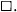 Сложение — образование новых слов путём соединения двух или более основ или слов. Например: овощехранилище, глинозём.В современном словообразовании активным является также образование сложносокращённых слов:1) из начальных частей или слогов слова: спецкор (специальный корреспондент), универмаг (универсальный магазин);
2) из части слова и полного слова: педколлектив (педагогический коллектив), сбербанк (сберегательный банк);
3) из начальных букв слов (аббревиатура): МГУ (Московский государственный университет), ВВЦ (Всероссийский выставочный центр).Усечение основы — образование новых слов посредством усечения производящей основы. Данный способ действует только в словообразовании имён существительных. Например: магнитофон > маг, заведующий > зав.Многие слова, образованные способом усечения производящей основы, имеют разговорную стилистическую окраску: баки (разг.) < бакенбарды (нейтр.).Обратное словообразование — образование более простого по структуре слова от более сложного. Например: фляга < фляжка (ср.: в польском языке flaszka), дояр < доярка.Среди неморфологических способов словообразования различают:лексико-семантический способ — появление новых слов в результате изменений в значении уже существующих в русском языке слов. Например: прапорщик (знаменосец) > прапорщик (воинское | звание), бригадир (воинское звание) > бригадир (руководительтрудового коллектива);морфолого-синтаксический способ — появление новых слов в результате перехода слов из одной части речи в другую. Например: столовая (ложка) [прилаг.] > столовая (помещение) [сущ.], караул [сущ.] > караул! [междом.];лексико-синтаксический способ — появление новых слов в результате сращений сочетаний слов. Например: высококачественный < высоко + качественный; тотчас < тот + час.Словообразовательный разборЦель словообразовательного разбора —
установление способа образования слов.Порядок разбора1. Установить производящую основу для данного слова.
2. Выделить словообразовательные аффиксы.
3. Указать способ образования слова.
4. Выстроить словообразовательную цепочку.Образец разбораПриусадебный1. Производящей основой для слова приусадебный является основа в слове 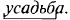 2. Слово  образовано от слова усадьба посредством одновременного присоединения к производящей основе приставки при- и суффикса -н-.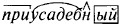 3. Способ словообразования — морфологический, префиксально-суффиксальный.4. Словообразовательная цепочка: усадьба > приусадебный (наблюдается чередование нуль звука /е).Основным средством формообразования в современном русском языке является окончание. Например: родина (им. п.), родины (род. п.), родине (дат. п.); красивый (им. п., м. р.), красивого (род. п., м. или ср. р.), красивая (им. п., ж. р.); пишу (1-е л., ед. ч.), пишешь (2-е л., ед. ч.), пишут (3-е л., мн. ч.) и т. п.Формы слов могут образовываться также при помощи формообразующих суффиксов: стоять (инф.) — стоял (прош. вр., м. р., ед. ч.), стоя (дееприч. несов. в.); новый (исходная форма: им. п., ед. ч., м. р.) — новее (простая форма сравнительной степени).Менее продуктивным способом формообразования является аналитический способ, т. е. образование сложных форм с помощью вспомогательных элементов: читать — буду читать (будущее сложное время), читал — читал бы (сослагательное наклонение), простой — более простой (сложная форма сравнительной степени) и т. д.Иногда формы слова образуются путём изменения основы слова (супплетивизм основы): идти — шёл (прош. вр.); плохой — хуже (простая форма сравнительной степени).При формообразовании возможно чередование в корне слова: например, собирать (несов. в.) — собрать (сов. в.). Для различения форм одного и того же слова может использоваться ударение: о́кна (мн. ч., им. п.) — у окна́ (ед. ч., род. п.).